新书推荐中文书名：《新成员：关于一位不够格父亲的痛苦的真实故事》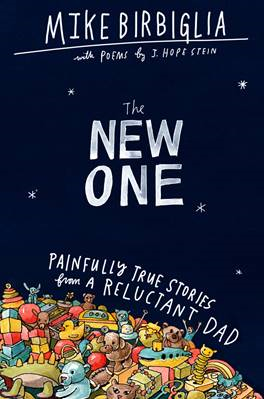 英文书名：THE NEW ONE: PAINFULLY TRUE STORIES FROM A RELUCTANT DAD作者：Mike Birbiglia出版社：Grand Central代理公司：WME/ANA/Vicky Wen出版时间：2020年5月代理地区：中国大陆、台湾审读资料：电子稿类型：传记/回忆录内容简介：2016年喜剧演员迈克·比尔比利亚和诗人詹尼弗·奥普·斯坦（Jennifer Hope Stein）带着一部新影片和他们14个月大的女儿乌纳（Oona）出发前往楠塔基特电影节（Nantucket Film Festival）。当电影节导演在机场接上他们时，她问迈克是否愿意在故事之夜表演。她说“这些故事的主题是嫉妒。”珍打趣道，“你在嫉妒乌纳。你应该和大家聊聊这个。”就这样迈克开始聊起了他关于要个孩子这一决定的那些最黑暗且最滑稽的想法。珍和迈克将在珍怀孕和孩子一岁期间各自所经历的那些低潮时刻与彼此互述衷肠。在接下来的两年之间里，这些故事被慢慢搬上了百老汇的舞台，迈克表演的越多就越多听到不仅来自于父母更来自于那些形形色色但都坚持改变的人们所产生的共鸣。于是他不断专注于此，愈加深挖，并创作了这部作品：《新成员：关于一位不够格父亲的痛苦的真实故事》。这部作品中展现了那些他此前不曾与人分享的诙谐又尖锐的故事，其中也穿插着一些珍在穿越初为父母的坎坷海岸上时所创作的诗句。这部作品就在这里。这也是一次实验，关于一个家庭的实验。作者简介：迈克·比尔比利亚（Mike Birbiglia）是位作家、喜剧演员、短篇小说家、制作人、导演及演员。他最近的演出作品《我的女朋友的男朋友》（My Girlfriend’s Boyfriend）和《妙趣天成》（Thank God for Jokes）均被网飞（Netflix）搬上了大银幕。除了演艺生涯外，比尔比利亚还撰写、执导并主演《与我同眠》（Sleepwalk with Me）和《人生那有那么幸运》（Don’t Think Twice）。他的作品Sleepwalk with Meand Other Painfully True Stories是《纽约时报》（New York Times）畅销书并入围瑟伯美国幽默奖（Thurber Prize for American Humor）。作为演员，比尔比利亚参演了《艾米·舒默的内心世界》（Inside Amy Schumer）、HBO频道的《衰姐们》（Girls）和《大城小妞》（Broad City），以及电影《生活残骸》（Trainwreck）、《星运里的错》（The Fault in Our Stars）和《流行歌星》（Popstar）。他扮演了《女子监狱》 (Orange Is the New Black)中的丹尼·皮尔森（Danny Pearson）一角以及在Showtime播放的《亿万风云》（Billions）中的奥斯卡·朗斯特拉特（Oscar Langstraat）一角。他还是NPR上This American Life栏目的特约撰稿人。去年，比尔比利亚获得了冯内果幽默文学奖（Kurt Vonnegut Award）。他与妻子、女儿和猫现居于纽约。媒体评价：“这部作品的精妙之处在于迈克·比尔比利亚和詹尼弗·奥普·斯坦创造了一种全新的模式。他讲述了极致幽默的故事。而她则用诗情画意的笔触以绝美且颇富史诗般的视角描述相同的事件（她是《纽约客》杂志（The New Yorker）的出版诗人）。这部作品以男女截然不同的角度讲述了他们是怎样共同度过一切的：从抗拒要小孩到有了一个孩子。他们的写作技巧出神入化：有时她负责传递欢笑，而他则向读者们传递感性的一面。”----艾拉·格拉斯（Ira Glass）, 美国公共电台（Public Radio）节目《美国生活》（This American Life）的主持人谢谢您的阅读！请将回馈信息发至：文清（Vicky Wen）安德鲁﹒纳伯格联合国际有限公司北京代表处
北京市海淀区中关村大街甲59号中国人民大学文化大厦1705室，100872
电话：010-82449185 传真：010-82504200Email：Vicky@nurnberg.com.cn网址：Http://www.nurnberg.com.cn新浪微博：http://weibo.com/nurnberg豆瓣小站：http://site.douban.com/110577/微信订阅号：ANABJ2002